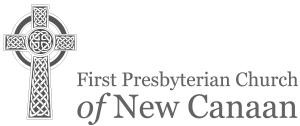 28TH  SUNDAY IN ORDINARY TIME	OCTOBER 15, 2017* ALL WHO ARE ABLE ARE INVITED TO STAND.GATHERINGO God, make the door of this house wide enough to receive all who need human love and fellowship, narrow enough to shut out all envy, pride, and strife. Make its threshold smooth enough to be no stumbling block to children, nor to straying feet, but rugged and strong enough to turn back the tempter’s power. God, make the door of this house the gateway to Thine eternal kingdom. Amen. --The Gathering at St. Stephen’s Wolbrook, EnglandPRELUDE	Selections from “Suite du deuxième ton”	Louis-Nicolas Clérambault*  CALL TO WORSHIP	Rev. Kathryn Kibbie LairdMinister: All good gifts around us are sent from heaven above, so thank our GodAll: For joy in livingMinister: And moonlight on the darkest night; All: For wisdom to walk the right path Minister: And peace to calm anxious worry;All: All good gifts around us are sent from heaven above,Minister: So let your song arise and give thanks for God's love.*   THE PROCESSIONAL HYMN No. 478  “Praise My Soul, the King of Heaven”	LAUDA ANIMAPRAYER OF CONFESSION (unison)	Rev. Paul E. Gilmore Holy and merciful God, we confess that, in a culture that places so much emphasis on external beauty, outward signs of success and "having it all together," we struggle to live from the insideout. We feel the pressure to look and act like something we are not, and all too often we succumb. We don our masks, pretend that things are fine when they are not, and keep our vulnerabilities hidden safely away. O God, remind us again of the healing power of your love. Call us again into the light where truth and grace shine. Take our guilt, shame and fear and in their place renew us with your forgiveness and acceptance. For the sake of Christ, we pray. Amen.SILENT PRAYER OF CONFESSIONKYRIE ELEISON	James MacMillan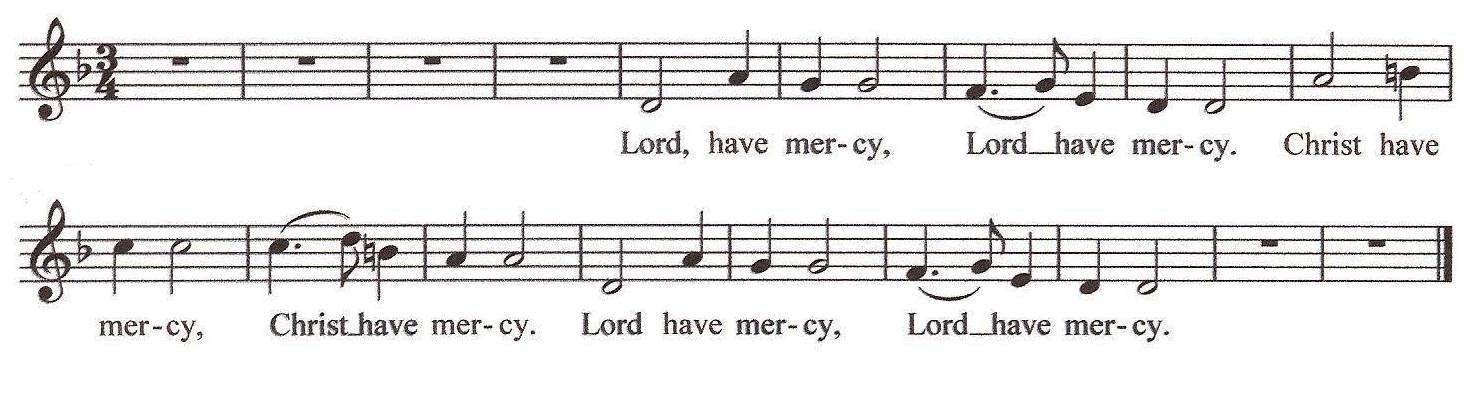 DECLARATION OF FORGIVENESS*	CONGREGATIONAL RESPONSE	No. 579 The Gloria PatriGlory be to the Father, and to the Son, and to the Holy Ghost;As it was in the beginning, is now and ever shall be, world without End. Amen.SHARING OUR LIFE AND MINISTRYPlease sign the card and pass it to your neighbor. As you pass it back to the center, take note of who is here so we can become better acquainted. Visitors, please give your address, telephone, and e-mail information.A TIME WITH THE CHILDREN(Children are invited to Sunday’s Cool, please bring your buck and a can offering with you)T H E W O R DPRAYER FOR ILLUMINATION (unison)	Jeannie Hart O God, your Word is more precious than fine gold. As we turn to your Scripture, send your HolySpirit upon us to infuse your Word with truth and grace -- so that the good news of your love would shine before our eyes... so that we cannot help but respond with wonder, faith and trust. Amen.FIRST LESSON	Exodus 32:1-4 (OT page 78)Reader:	Hear what the Spirit is saying to the church.People:	Thanks be to God.ANTHEM	“Rejoice in the Lord alway”	Anon. 16th Century Rejoice in the Lord alway and again I say rejoice. Come bless the Lord, draw near to worship Christ the Lord and bless his name, His holy name, declaring he is good. Oh, that men would praise him, would praise his name, 'til the ends of the earth.SECOND LESSON	Philippians 4:1-9 (NT pages 198-199)Minister:	Hear what the Spirit is saying to the church.People:	Thanks be to God.SERMON	“When God Goes Absent”	Rev. Kathryn Kibbie LairdR E S P O N D I N G T O T H E W O R D*    HYMN No. 483	“Sing Praise to God, Who Reigns Above”	MIT FREUDEN ZART MISSION OF THE CHURCH – Stewardship		Jennifer Gulden PRAYERS OF THE PEOPLEMinister:	The Lord be with you.People:	And also with you.Minister:	Let us pray...LORD’S PRAYER (unison)Our Father who art in heaven, hallowed be thy name. Thy kingdom come, thy will be done, on earth as it is in heaven. Give us this day our daily bread; and forgive us our debts, as we forgive our debtors; and lead us not into temptation, but deliver us from evil. For thine is the kingdom and the power and the glory, forever. Amen.PRESENTATION OF TITHES, OFFERINGS, AND OURSELVESOFFERTORY	“We Are All One In Mission”	Kevin Riehle We all are one in mission, we all are one in call, our varied gifts united by Christ, the Lord of all. Asingle great commission compels us from above to plan and work together that all may know God’s love. We all are called for service to witness in God’s name. Our ministries are different our purpose is the same, to touch the lives of others by God’s surprising grace, til ev’ry folk and nation may feel God’swarm embrace. Now let us be united and let our song be heard. Now let us be united by God’s redeeming word. We all are one in mission, we all are one in call, our varied skills united by Christ the Lord of all.*	DOXOLOGY	OLD HUNDREDTHPraise God from whom all blessings flow. Praise God all creatures here below; Praise God above ye heavenly host; Creator, Christ, and Holy Ghost. Amen.PRAYER OF DEDICATIONS E N D I N GHYMN No. 538	“Lord Dismiss Us With Thy Blessing”	SICILIAN MARINERSCHARGE AND BLESSING (Please be seated for the Choral Response & the Ringing of the Church Bell) CHORAL RESPONSE	“There is a Spirit of Love in this Place”	Mark Miller RINGING THE CHURCH BELLPOSTLUDE	“Fanfare”	Jacques-Nicolas LemmensTODAY AT FIRST PRESBYTERIANWelcome to the Service of Worship for the Lord’s Day. Parents of infants through age four are encouraged to take their children to the Nursery School classrooms during our services. Students in Pre-K-7th grade should follow their teachers to the Common Room.Today in Sunday’s Cool we will explore the story of the Ruth, and how God calls us to stick together and love and care for our family! We will explore this story with food fun – making cheese and pretzel “people” that can literally stick together, and a “family circle” of cinnamon rolls. Please bring your buck and a can and join us. In the Barn, our tweens will explore how to live as guests at God’s Party and discuss the Parable of the Wedding Feast from Matthew.Teachers assisting with preK-4th grade Spark Rotations today – Kristie Godina, Laurel Carlson, Katrina Parkhill, Jan Sulkowski, and Lindsay Tucker; 5-7th grade in the Barn for Feasting on the Word with Traci Pascarella and Kristina Woods.Youth News: What is happening at FPC for our ESYG (4th- 5th graders and their friends),MSYG (6th-8th graders and their friends), and HSYG (9th-12th graders and their friends). All are welcome!Greeters: Nancy Helle and Barbara Wentzel; Worship Coordinator: Jim Ely; Ushers: Peter Bayer, Janet Lanaway, John Lanaway, Sarah Robinson; Cross Bearer: Armin Thies; Lay Reader: Jeannie Hart; Musicians: The First Presbyterian Church ChoirFlowers in the Sanctuary are in loving memory of Elaine Foster from the First Presbyterian Church Choir.A Memorial Service for Hudson Stoddard will be held on Saturday, November 25 at 11 a.m. followed by a reception in the Common Room.Let us keep in our thoughts and prayers: Continued concerns: Neil Coakley; Ann Depuy; Anita Gilmore; Graham Harden; Spencer Hinds; Vince Lombardi; Doris Mierendorf; The Stricos family (friends of Joe and Diana Ruszkowski); John Voorhies. The Abo Noktah family (our Syrian refugees): Khaldoun (father), Khawla Alzob (mother), daughters Hanin and Zain, and sons Yaman and Ahmed.Flower Memorials: If you wish to have flowers in the sanctuary to celebrate an anniversary, a baptism, a birthday, or to memorialize a loved family member or friend please call Barbara Wentzel, Flower Coordinator, at 203-966-5402 or email at barbarawentzel@mac.com.All Saint’s Sunday, November 5. During our 10 a.m. liturgy, we will remember those members and friends who have passed away from November 2016 to November 2017. Following the worship service, our candlelight processional will be led out of the sanctuary to the Memorial Garden and Columbarium. Please call the church office (203-966-0002) if you have names of loved ones you would like to include in the liturgy that day.“To Learn Continuously” Tuesday Morning Biblical Study ● September 19 - October 31 - 11:00am-12:30pm in the Common Room. Taught by the Rev. Paul E. Gilmore with an assist from the Rev. Adam Hamilton (via video & book). Credo is the first word of the Apostles’ Creed in Latin. It means “I believe.” This study will help us to examine what it is that we believe  as Christians, why we believe it, and why it matters, making use of the Apostles’ Creed as a guide. Most likely, originally intended as a baptismal creed, the Apostles’ Creed will help us to explore the deeply held beliefs that have the power to motivate Christians to live out their baptismal vows in lives of action, sacrifice, and service.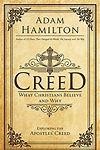 Pastors’ Forum – Today – Following Worship with Michael Turpin Healthcare 2017: Beginning of the End or End of the Beginning?With all the acrimony and bitter debate in Congress over the Affordable Care Act and its perceived shortcomings, there has been a universal cry for change in our private and public health systems. While everyone has an opinion on healthcare, it often breaks down beyond each person's ability to pay and personal experiences.Most Americans don't understand the differences between Medicare, Medicaid, Public Exchanges and Employer Sponsored Healthcare. Heated debate is certain when we discuss whether healthcare is a right or a privilege, how we can rein in costs, who it might affect and what the cost is for remaining on our current course.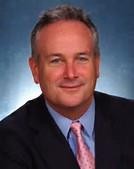 We've asked Michael Turpin, former CEO of Oxford Healthcare and United HealthCare Northeast to offer an explanation of the politics, social issues and opportunities we have to fix and improve healthcare. With so many dependent on Medicare and Medicaid as well as 30M uninsured Americans, the need is great. However, we have finite resources and infinite demand. Who plays Solomon to make some of the tougher choices to rein in costs in the next twenty years is of interest to everyone.A self-professed, health executive in recovery, Michael Turpin relies on humor, candor and some private stories about his experience running a region generating over $2B in revenues. He brings an interesting and humanistic lens to an industry that is certain to change in our lifetimes. The more informed we are as a congregation and as consumers, the more influential we can be as the national debate drags on. Where we have information and understand the intended and unintended consequences of change, we can look past the rhetoric and dystopian predictions of what lays in store for healthcare and participate in helping shape the debate.Mike is a frequent speaker and columnist on the subject of healthcare inside and outside the USA.Sunday, October 15 at 2:30 pm. Please join the Congregational Life Committee for a group hike the afternoon of October 15 at 2:30pm. We will stroll through Watson-Symington Woodlands Trail, sandwiched between Wellesley Drive and West Road - parking available on Wellesley Lane. Leaf peep, have apple cider, and enjoy the glorious autumn afternoon together. Please RSVP to Tina. Parishioners may not be familiar with the New Canaan Land Trust, founded in 1967 to promote the preservation of open space in New Canaan. Since then, they have preserved approximately 400 acres of forest, meadow and wetlands across 70 different parcels. Many properties are open to the public with trails that allow visitors to enjoy the natural beauty and serenity of these protected areas.Calling all families! Harvestfest is here! Please join us today from 4-6 p.m. on the back lawn for pumpkin decorating (BYOP), delicious food, s'mores and more! The High School and Middle School youth groups will lead the younger kids on a Spooky Scavenger Hunt around the church grounds. Admission is $15 per family.No Gift Too Small! The Bell Tower Society welcomes gifts and bequests of all sizes. Every dollar given makes a difference in serving the long-term welfare of our church. If you have questions about remembering the church in your estate plans, please contact Peter Flournoy in the church office.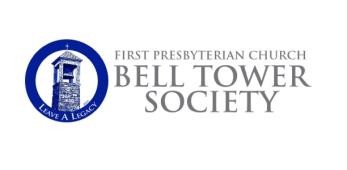 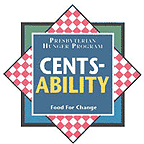 Cents-ability: On September 3, we collected $57. Our total collection since we began Cents-ability at our church in November 2011 is $17,643. Thank you for your awareness and generous response to hunger. If you would like more information on Cents-ability or are in need of a Cents-ability cup, please see Robin Lewis. Remember to fill up your Cents-ability cup ‘til it runneth over! Our next collection is November 5.New Canaan Food Pantry: Items in need now due to low/no stock are Brownie Mix, Mayonnaise, Canned chicken, Chicken broth, Pasta Sauce, Cookies, Crackers, Taco kits, Pancake Mix - add water only, Pasta Sides. No beans or soup are needed at this time. Please drop these items in the shopping cart at the back of the Sanctuary and Robin Lewis and Paul Hartley will make sure they are delivered to the New Canaan Food Pantry.The First Presbyterian Church of New Canaan is privileged to have the opportunity to prepare and serve dinner on the first Saturday of each month at the New Covenant House of Hospitality in Stamford. This  is a rewarding way to give your time and efforts. We are seeking volunteers for these upcoming dates: - November 4, December 2, February 3, March 3, April 7, May 5 and June 2 - to help prepare meals (2-4 pm) or serve meals (4-6 pm). To sign up, or if you have any questions, please contact Glenn Mierendorf at glennmierendorf@gmail.com, or 203- 564-3448. Also, if you are interested in being part of the soup kitchen shopper team, please let Tina in the church office know. Thank you!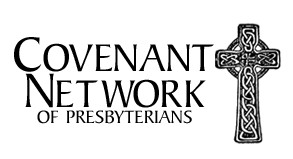 SUNDAY, OCTOBER 15THIS WEEK AT FIRST PRESBYTERIAN CHURCH178 Oenoke Ridge, New Canaan, CT 06840 Tel.: 203-966-0002 // web page: www.fpcnc.org10:00 AM Worship; Rev. Kibbie Laird preaching 10:15 AM Sunday’s Cool Classes for Grades PreK-7 11:15 AM Coffee Hour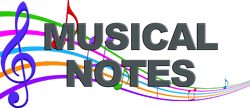 11:15  AM	Cherub Choir 11:15  AM	Chrysalis Choir 11:30  AM	Pastor’s Forum2:30	PM	Group Hike@Symington-Watson Trails 4:00	PM	Harvestfest and BonfireMONDAY, OCTOBER 162:00   PM	Meditation Group6:30  PM	Purple Heather DancersTUESDAY, OCTOBER 179:30  AM	Leadership Team11:00  AM	Tuesday Morning Biblical Study11:30   AM	Gentlemen Songsters 7:00   PM	Session8:00  PM	Men’s A.A.WEDNESDAY, OCTOBER 1810:00  AM		Music Librarians 10:00  AM		Dorcas Sewing Group 10:30  AM		Pastoral Care Team 5:00   PM	Carol Choir5:00   PM	Cherub Choir5:00   PM	Confirmation ClassTHURSDAY, OCTOBER 193:30   PM	Special Church 6:00   PM	English HandbellsSATURDAY, OCTOBER 219:15  AM	A.A. (closed discussion) 10:30  AM	A.A. (open discussion)4:00   PM	Concert and Autumn Harvest IceBreaker!SUNDAY, OCTOBER 2210:00  AM	Worship with Special Church Celebration Rev. Paul E. Gilmore preaching10:15  AM	Sunday’s Cool Classes for Grades PreK-7 11:15  AM	Coffee Hour11:15   AM	Cherub Choir 11:15  AM	Chrysalis Choir 11:15  AM	Board of Deacons11:15  AM	New Members’ Class 11:30  AM	Stewardship Training Class30th Anniversary of Special Church: Celebrations on Oct 22nd and Nov 2nd. Please join in celebrating the 30th anniversary of Special Church on Sunday, October 22 at 10am worship. Coffee Hour following. All are invited to attend Special Church with us on Thursday, November 2, from 3:30-5pm in the Common Room. There will be refreshments, music and friendship in the celebration of our 30th Anniversary.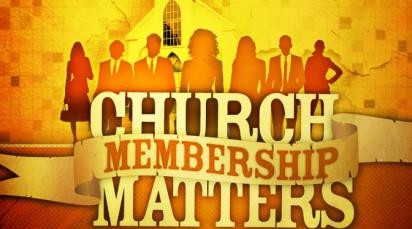 Our fall New Member Inquirers classes begin Sunday 10/22 from 11:15-12:00 in the Common Room immediately following Coffee Hour. This 3-week series is open to all members of FPC, in addition to prospective new members, and will focus on the following:Week 1 (10/22): "History of our faith: What is Presbyterianism?" ~ Find out how our faith began worldwide and in the United States. Discover answers to questions such as: Who was John Calvin? What is the Book of Order? How is the governance of the Presbyterian church set up and why?Week 2 (10/29): "History of FPCNC: How and Why We Got Here" ~ Learn about the founding of this church, FPCNC's history of civil and human rights efforts, the ministers and music history of our church, and how our church contributes to the spiritual life of this community. A tour of the facilities and grounds will be part of this class.Week 3 (11/5): "What it Means to be a Member ~ Believing and Belonging" ~ Learn about how you can become a member of our vibrant faith community, including worship, stewardship, opportunities for service and involvement, fellowship events, children and youth activities, and more!Week 4 (11/12): "Welcoming New Members" ~ Please join us for breakfast at 9:15 in the Common Room with the Elders and Deacons of the church as we prepare to welcome you into our church family during the service.Childcare will be provided. We hope to see you at one or all of these classes!The next Goodwill Collection Saturday is: October 28th, from 9am-1pm. Donations of clothing, furniture and household items in good condition are sought and receipts for tax purposes will be available. Bring donations to the parking lot of First Presbyterian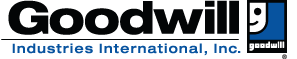 Church New Canaan, 178 Oenoke Ridge. Goodwill Industries provides vocational services for people with disabilities and special needs. Over 60 percent of its operating revenue comes from the sale of donated goods in its retail stores. For more information, go to www.gwct.orgOUR MINISTERSThe Entire CongregationOUR PASTORSThe Rev. Paul E. Gilmore, PastorThe Rev. Kathryn Kibbie Laird, Associate Pastor for Children, Youth and FamiliesOUR STAFFVictoria Shields, Director of Music / Sherry Tate, Cherub Choir director Michelle Olsen, Church Administrator / Tina St. Armand, Office Manager Erika Hagan, Administrative Assistant to Children and Youth MinistriesKuky and Andres Pereira, Operations/Security Managers / Edgar Torres, Day SextonTHE SESSIONOur PastorsScott Beyer, Clerk of SessionGeorge Benington, Bell Tower SocietySue Benko, CommunicationsLaurel Carlson, Youth MinistriesCarole Clarkson, Worship, Music and ArtsLinda Ferguson, NominatingLisa Gifford, Congregational LifeJennifer Gulden, PersonnelJulie Hoffman, Member-At-Large Freia Mierendorf, Co-Youth Glenn Mierendorf, Outreach Dede McEvoy, Strategic Planning Andy Petitjean, FinanceLynn Quinn, Adult Education Julie Reeves, Membership Involvement Kevin Thomson, Advisory CommitteeSpencer Reeves, Co-YouthJenny Volanakis, Children's MinistriesBarbara Wentzel, StewardshipTHE DEACONSJen and Steve Van de Graaf, Co-ModeratorsCarson Allsteadt, Co-YouthErica Bergmans, Member-At-Large Mary Jane Bolin, Senior Lunch Peg Bull, Flock ProgramWilliam Dooley, Co-YouthCindy Hagopian, InspiricaKaren Hanson, Memorial Services and ReceptionsBeth Hersam, Flowers and Cards Chris Kniffin, Member-At-Large Nichole LaBadie, Co-YouthLinda Martin, Baptisms; Flock Program Sarah Robinson, Pastoral Care Team Kristen Rodgers, Member-At-Large Kathleen Servidea, Member-At-Large Elizabeth Stuart, Flowers and Cards Ashley Walker, Co-YouthRev. T. Guthrie Speers, Jr., Pastor Emeritus - Mrs. Marilyn J. Ballantine, Minister of Music EmeritaESYG (4th- 5th)MSYG (6th-8th)HSYG (9th-12th)10/15 4-6pm Harvestfest and Bonfire10/15 4-6pm Harvestfest and Bonfire10/29 11:30am Corn Maze & Hayride@Outhouse Orchards in N. Salem10/29 11:30am Corn Maze &Hayride@Outhouse Orchards in N. Salem11/10 6-9:15pm Saxe 5/6 Musical Aladdin anddinner on the town11/3-11/5 30-hr Famine Weekend:Food Pantry, GLOW at SkyZone(Fri) Habitat Work Day (Sat), and FIB stuffing (Sun)11/3-11/5 30-hr Famine Weekend:Food Pantry; GLOW at SkyZone (Fri) Habitat Work Day (Sat), and FIB stuffing (Sun)